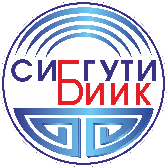 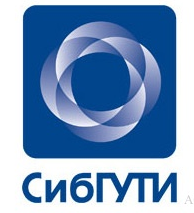 БИИК СибГУТИ не реализует прием на направления высшего и специальности среднего профессионального образования, при поступлении на которые обязательно прохождение медицинского осмотра.